Important DatesNov. 3 – H&S Meeting – 6:00-7:00Nov. 4 – No school for students - Minister’s Exemption DayNov. 7 – Math Night K-2 6:30-7:30 pmNov. 9 – Math Night 3-5 6:30-7:30 pmNov. 10 – Remembrance Day Ceremony 9:00 amNov. 11 – Remembrance Day Holiday – No SchoolNov. 16 – Skating LBA – Gr. 5’sNov. 23 – Skating LBA – Gr. 4’sNov. 28 – Report One goes homeNov. 30 – Skating LBA – Grades 2 and 3Dec. 1 – Parent Teacher Interviews – 6-8:30 pmDec. 2 – No school for students -Parent Teacher Interviews – 9-11:30 am;PD for staff (pm)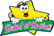 Student of the WeekSept. 30 - Cloe ComeauOct. 7    -  Assiah ReidOct. 14  -  Ellie SmallwoodOct. 21  - Amber VautourOct. 28  - Sophie Forgrave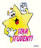 Star of the WeekSept. 30 - Troy HayOct. 7	  - Jonah HansenOct. 14	  - Brent FitzpatrickOct. 21  - Ellie MathesonOct. 28  - Austin BurkeCafeteria ScheduleNov. 7-10         - Week 2Nov. 14-18       - Week 3Nov. 21-25       - Week 4Nov. 28-Dec. 1 - Week 1Book FairCongratulations, St. Andrew’s Students!  The Book Fair was a huge success!  The total sales were $3,726.39.  Mrs. Weeks is very proud of you all and we will be able to purchase lots of new books for the Library $2423.27 stays in the school.  Thanks to all who volunteered or helped out in any way and a great big “Thank You” to those who purchased books.Home & School ExecutiveCo-Presidents – Sherri Blakely and Jill ReynoldsVice President – Ronda GuyaderPSSC ChairLenny RossHealthy Snack CanteenThis is available to the K-3 students during morning recess at a cost of 50 cents each.SportsWe had a very successful season with both our Cross Country and Soccer Teams.  Thank you to the coaches and volunteers for their dedication to our school sports.In Flanders Fields 
In Flanders Fields the poppies blow 
Between the crosses row on row, 
That mark our place; and in the sky 
The larks, still bravely singing, fly 
Scarce heard amid the guns below. We are the Dead. Short days ago 
We lived, felt dawn, saw sunset glow, 
Loved and were loved, and now we lie 
In Flanders fields. Take up our quarrel with the foe: 
To you from failing hands we throw 
The torch; be yours to hold it high. 
If ye break faith with us who die 
We shall not sleep, though poppies grow 
In Flanders fields. 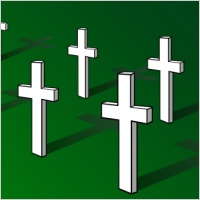 